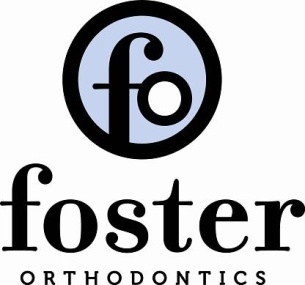 PATIENT INFORMATIONPARENT/ BILLING PARTY INFORMATION(please complete if patient is a minor)PLEASE NOTIFY OUR OFFICE OF ANY CHANGES IN YOUR INSURANCE CARRIER AS SOON AS POSSIBLE.INSURANCE PAYMENTSThe majority of insurance policies pay only a percent of the orthodontic fee based on your employer’s contract with them. Ultimately, what your insurance carrier pays is between you, the carrier and the contract between your employer and the insurance carrier. Upon presentation of your insurance card, we attempt to obtain a verbal description of coverage prior to claim submission. Verbal confirmation however does not guarantee payment. Benefit determination can be made only when a claim is submitted payable subject to your plan provisions and the coordination of benefits with other group plans when applicable. AUTHORIZATION STATEMENTI authorize the release of information necessary to process any claim for services provided by Foster Orthodontics, and payment of benefits directly to Foster Orthodontics. A copy of this authorization may be used in place of the original. I understand that I am responsible for any balances not covered by insurance. Patients/Parents or members are responsible for notifying Foster Orthodontics of any changes in orthodontic coverage, policy status, or change of carrier/administrator.Name of Policyholder:______________________________________Signature:______________________________________________Last NameLast NameFirst NameFirst NameNicknameNicknameSS NO.SS NO.SS NO.SexBirthdateAgeMailing Address				Mailing Address				CityCityCityStateStateZipHome PhoneHome PhoneHome PhoneHome PhoneSchool (ifstudent)Grade{ }Single   { }Married{ }Sep      { } Divorced{ } Widow(er)Employed By/OccupationEmployed By/OccupationEmployed By/OccupationEmployed By/OccupationEmployed By/OccupationBusiness PhoneBusiness PhoneBusiness PhoneBusiness PhoneEmailEmailEmailFaxFaxFaxFaxFaxCell PhoneCell PhoneCell PhoneCell PhoneWho may we Thank for recommending us?Who may we Thank for recommending us?Who may we Thank for recommending us?Name of DentistName of DentistName of DentistName of DentistName of DentistDate of last visitDate of last visitDate of last visitDate of last visitRelated patients that are or have been under our careRelated patients that are or have been under our careRelated patients that are or have been under our careNames and Ages of other childrenNames and Ages of other childrenNames and Ages of other childrenNames and Ages of other childrenNames and Ages of other childrenNames and Ages of other childrenNames and Ages of other childrenNames and Ages of other childrenNames and Ages of other childrenPRIMARY NAME______________________________________________________ADDRESS(If different from patient)__________________________________________________________________________________________________________CITY______________________________ST_________ZIP____________________HOME PHONE____________________WORK PHONE________________________CELL PHONE___________________________DOB__________________________SS no.________________________________EMAIL_________________________EMPLOYER__________________________________________________________ADDRESS___________________________________________________________CITY______________________________ST________ZIP_____________________INSURANCE CO:______________________________________________________GROUP #__________________________POLICY ID:_________________________INSURANCE CLAIMS ADDRESS:____________________________________________________________________________________________________________________________________INSURANCE TELEPHONE #:____________________________________________SECONDARY NAME______________________________________________________ADDRESS(If different from patient)__________________________________________________________________________________________________________CITY______________________________ST_________ZIP____________________HOME PHONE____________________WORK PHONE________________________CELL PHONE___________________________DOB__________________________SS no.________________________________EMAIL_________________________EMPLOYER__________________________________________________________ADDRESS___________________________________________________________CITY______________________________ST________ZIP_____________________INSURANCE CO.______________________________________________________GROUP #___________________________POLICY ID:________________________INSURANCE CLAIMS ADDRESS:__________________________________________________________________________________________________________________INSURANCE TELEPHONE #:________________________________